Parklea Public School – Learning from home timetable.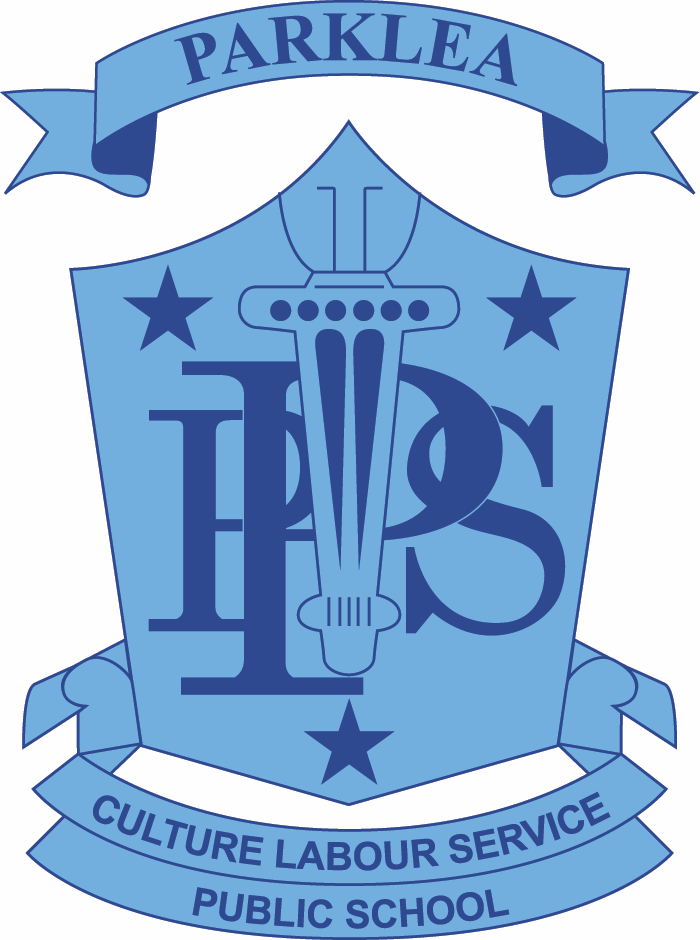 Term 1, Week 11, 2020The activities listed below can be: Accessed via a digital device with help from a parent/carer; orAccessed without a digital device with help from a parent/carer and the resource pack from your teacher.Activities highlighted pink are independent activities. Yellow activities are optionalPlease don’t feel overwhelmed about the length of this timetable, we have been very descriptive in the tasks to assist you in supporting your child’s learning. Don’t feel pressured to complete everything everyday as we understand you are trying to manage your household whilst supporting your child. We would appreciate if you could upload some of your child’s work daily so we can track their progress and monitor their attendance.  Week 11MondayMondayMondayTuesdayTuesdayTuesdayWednesdayWednesdayWednesdayThursdayThursdayThursdayFridayMorningSessionLiteracyName Writing: Save one blank piece of paper to practice writing your name each day. Upload a picture of this on Thursday in the name folder. Reading Eggs:Independent activityLog onto Reading Eggs and click on the Reading Eggs Express section. Help your child read the book that is assigned and answer the comprehension questions at the end.Click ByeEnter Reading eggs Complete the programmed lesson.All about Sounds Remember to practice your sounds and reading and writing your camera words everyday. Remember you have your sight word grid for some activity ideas. LiteracyName Writing:Save one blank piece of paper to practice writing your name each day. Upload a picture of this on Thursday in the name folder. Reading:Share a book with your child for 20 minutes. Find a book at home or in the reading eggs library and help your child to read by asking them to point to letters or words. If your child feels confident ask them to read a line and then you read a line.  Complete two boxes from your After reading grid. Reading Eggs:Independent activityLog onto Reading Eggs and complete a number on your map. All about Sounds Remember to practice your sounds and reading and writing your camera words everyday. Remember you have your sight word grid for some activity ideas. LiteracyName Writing:Save one blank piece of paper to practice writing your name each day. Upload a picture of this on Thursday in the name folder. Reading:Share a book with your child for 20 minutes. Find a book at home or in the reading eggs library and help your child to read by asking them to point to letters or words. If your child feels confident ask them to read a line and then you read a line.  Complete two boxes from your After reading grid. Reading Eggs:Independent activityLog onto Reading Eggs and complete a number on your map. All about Sounds Remember to practice your sounds and reading and writing your camera words everyday. Remember you have your sight word grid for some activity ideas. LiteracyName Writing:Save one blank piece of paper to practice writing your name each day. Upload a picture of this on Thursday in the name folder. Reading:Share a book with your child for 20 minutes. Find a book at home or in the reading eggs library and help your child to read by asking them to point to letters or words. If your child feels confident ask them to read a line and then you read a line.  Complete two boxes from your After reading grid. Reading Eggs:Independent activityLog onto Reading Eggs and complete a number on your map. All about Sounds Remember to practice your sounds and reading and writing your camera words everyday. Remember you have your sight word grid for some activity ideas. LiteracyName Writing: Save one blank piece of paper to practice writing your name each day. Upload a picture of this on Thursday in the name folder.Reading:Share a book with your child for 20 minutes. Find a book at home or in the reading eggs library and help your child to read by asking them to point to letters or words. If your child feels confident ask them to read a line and then you read a line.  Complete two boxes from your After reading grid. Reading Eggs:Independent activityLog onto Reading Eggs and complete a number on your map.All about Sounds Remember to practice your sounds and reading and writing your camera words everyday. Remember you have your sight word grid for some activity ideas. LiteracyName Writing: Save one blank piece of paper to practice writing your name each day. Upload a picture of this on Thursday in the name folder.Reading:Share a book with your child for 20 minutes. Find a book at home or in the reading eggs library and help your child to read by asking them to point to letters or words. If your child feels confident ask them to read a line and then you read a line.  Complete two boxes from your After reading grid. Reading Eggs:Independent activityLog onto Reading Eggs and complete a number on your map.All about Sounds Remember to practice your sounds and reading and writing your camera words everyday. Remember you have your sight word grid for some activity ideas. LiteracyName Writing: Save one blank piece of paper to practice writing your name each day. Upload a picture of this on Thursday in the name folder.Reading:Share a book with your child for 20 minutes. Find a book at home or in the reading eggs library and help your child to read by asking them to point to letters or words. If your child feels confident ask them to read a line and then you read a line.  Complete two boxes from your After reading grid. Reading Eggs:Independent activityLog onto Reading Eggs and complete a number on your map.All about Sounds Remember to practice your sounds and reading and writing your camera words everyday. Remember you have your sight word grid for some activity ideas. LiteracyName Writing: Save one blank piece of paper to practice writing your name each day. Upload a picture of this on Thursday in the name folder.Reading:Share a book with your child for 20 minutes. Find a book at home or in the reading eggs library and help your child to read by asking them to point to letters or words. If your child feels confident ask them to read a line and then you read a line.  Complete two boxes from your After reading grid. Reading Eggs:Independent activityLog onto Reading Eggs and complete a number on your map.All about Sounds Remember to practice your sounds and reading and writing your camera words everyday. Remember you have your sight word grid for some activity ideas. LiteracyName Writing:Save one blank piece of paper to practice writing your name each day. Upload the picture of  your name writing from this week in the name folder. Reading Eggs:Independent activityLog onto Reading Eggs and click on the Reading Eggs Express section. Help your child read the book that is assigned and answer the comprehension questions at the end.Click ByeEnter Reading eggs Complete the programmed lesson.All about Sounds Remember to practice your sounds and reading and writing your camera words everyday. Remember you have your sight word grid for some activity ideas. LiteracyName Writing:Save one blank piece of paper to practice writing your name each day. Upload the picture of  your name writing from this week in the name folder. Reading Eggs:Independent activityLog onto Reading Eggs and click on the Reading Eggs Express section. Help your child read the book that is assigned and answer the comprehension questions at the end.Click ByeEnter Reading eggs Complete the programmed lesson.All about Sounds Remember to practice your sounds and reading and writing your camera words everyday. Remember you have your sight word grid for some activity ideas. Good Friday – Public HolidayGood Friday – Public HolidayGood Friday – Public HolidayMorningSessionFruit Break10am – 10:10amFruit Break10am – 10:10amFruit Break10am – 10:10amFruit Break10am – 10:10amFruit Break10am – 10:10amFruit Break10am – 10:10amFruit Break10am – 10:10amFruit Break10am – 10:10amFruit Break10am – 10:10amFruit Break10am – 10:10amFruit Break10am – 10:10amFruit Break10am – 10:10amFruit Break10am – 10:10amMorningSessionWriting:Talk to someone in your family about what you did on the weekend. On a blank piece of paper, complete the sentence;On the weekend…..Can you write more than one sentence? Try and write 2 or more sentences.Don’t forget to draw a picture that matches your writing. Get your child to take a photo of their writing and upload it to the Google classroom folder.Writing:Talk to someone in your family about what you did on the weekend. On a blank piece of paper, complete the sentence;On the weekend…..Can you write more than one sentence? Try and write 2 or more sentences.Don’t forget to draw a picture that matches your writing. Get your child to take a photo of their writing and upload it to the Google classroom folder.HandwritingSay different letters and sounds from the alphabet to your child and ask them to write the lower-case letter for each letter of the alphabet on a blank piece of paper.ReadRead the book The Gruffalo from our virtual library on Google classroom or use your own book if you have it.If you don’t have access to the book please choose another book from your home. Any writing related to The Gruffalo you will need to change to relate to the book you are reading at home if you don’t have access to the book.Talk to your child about the characters in the book.Writing:Write the following sentences on a piece of paper and ask your child to copy the sentences on a blank piece of paper. Your child can also write their own sentence after they have copied the modelled sentence.I’m going to have lunch with a Gruffalo. Don’t forget to draw a picture that matches your writing.Get your child to take a photo of their writing and upload it to the Google classroom folder.HandwritingSay different letters and sounds from the alphabet to your child and ask them to write the lower-case letter for each letter of the alphabet on a blank piece of paper.ReadRead the book The Gruffalo from our virtual library on Google classroom or use your own book if you have it.If you don’t have access to the book please choose another book from your home. Any writing related to The Gruffalo you will need to change to relate to the book you are reading at home if you don’t have access to the book.Talk to your child about the characters in the book.Writing:Write the following sentences on a piece of paper and ask your child to copy the sentences on a blank piece of paper. Your child can also write their own sentence after they have copied the modelled sentence.I’m going to have lunch with a Gruffalo. Don’t forget to draw a picture that matches your writing.Get your child to take a photo of their writing and upload it to the Google classroom folder.HandwritingSay different letters and sounds from the alphabet to your child and ask them to write the lower-case letter for each letter of the alphabet on a blank piece of paper.ReadRead the book The Gruffalo from our virtual library on Google classroom or use your own book if you have it.If you don’t have access to the book please choose another book from your home. Any writing related to The Gruffalo you will need to change to relate to the book you are reading at home if you don’t have access to the book.Talk to your child about the characters in the book.Writing:Write the following sentences on a piece of paper and ask your child to copy the sentences on a blank piece of paper. Your child can also write their own sentence after they have copied the modelled sentence.I’m going to have lunch with a Gruffalo. Don’t forget to draw a picture that matches your writing.Get your child to take a photo of their writing and upload it to the Google classroom folder.ReadRead the book Gruffalo to your child. Have a discussion about the book.Writing:Help your child to write 4 sentences about The Gruffalo using adjectives (describing words) on a blank piece of paper.Example: The Gruffalo is big and brown. He has sharp teeth and claws.Don’t forget to draw a picture that matches your writing.Get your child to take a photo of their writing and upload it to the Google classroom folder.ReadRead the book Gruffalo to your child. Have a discussion about the book.Writing:Help your child to write 4 sentences about The Gruffalo using adjectives (describing words) on a blank piece of paper.Example: The Gruffalo is big and brown. He has sharp teeth and claws.Don’t forget to draw a picture that matches your writing.Get your child to take a photo of their writing and upload it to the Google classroom folder.HandwritingSay different letters and sounds from the alphabet to your child and ask them to write the capital letter for each letter of the alphabet on a blank piece of paper.ReadRead the book the Gruffalo to your child.Writing:Help your child to write about their favourite part of the story on a blank piece of paper.My favourite part of the Gruffalo is when..Don’t forget to draw a picture that matches your writing.Get your child to take a photo of their writing and upload it to the Google classroom folder.HandwritingSay different letters and sounds from the alphabet to your child and ask them to write the capital letter for each letter of the alphabet on a blank piece of paper.ReadRead the book the Gruffalo to your child.Writing:Help your child to write about their favourite part of the story on a blank piece of paper.My favourite part of the Gruffalo is when..Don’t forget to draw a picture that matches your writing.Get your child to take a photo of their writing and upload it to the Google classroom folder.HandwritingSay different letters and sounds from the alphabet to your child and ask them to write the capital letter for each letter of the alphabet on a blank piece of paper.ReadRead the book the Gruffalo to your child.Writing:Help your child to write about their favourite part of the story on a blank piece of paper.My favourite part of the Gruffalo is when..Don’t forget to draw a picture that matches your writing.Get your child to take a photo of their writing and upload it to the Google classroom folder.HandwritingSay different letters and sounds from the alphabet to your child and ask them to write the capital letter for each letter of the alphabet on a blank piece of paper.ReadRead the book the Gruffalo to your child.Writing:Help your child to write about their favourite part of the story on a blank piece of paper.My favourite part of the Gruffalo is when..Don’t forget to draw a picture that matches your writing.Get your child to take a photo of their writing and upload it to the Google classroom folder.11:00am – 11:30amRecessRecessRecessRecessRecessRecessRecessRecessRecessRecessRecessRecessRecessMiddle SessionMathsWhole Number- optional activityUse the Numbers 1 – 120 chart. Practice counting forwards and backwards to 20. Ask your child to point to different numbers. What number comes before and after a particular number?Extend your child to numbers above 20 when they can recognize all the numbers 1 – 20 and count forwards and backwards to 20. Small Objects: optional activity.Please use any small objects from home.Ask your child to make equal groups. For example 4 groups of 3 Provide your child with addition and subtraction problems to solve. For example: 4+3=10-7=Numbers:Say different numbers from 1 - 20 to your child and ask them to write the numeral for that number on a blank piece of paper.  You can extend your child with numbers beyond 20.Maths Seeds:Independent activityLog onto Reading Eggs go to math’s seeds and complete a number on your map. 2D SpaceAsk your child what a shape?Tell your child that the term 'shape' is referring to a two-dimensional figure. The term 'object' refers to a three-dimensional figure.Go to the Mathematics folder and select the shapes folder on Google classroom. Show your child the shapes and tell them their names. Ask your child to take photos or draw pictures of two dimensional shapes they can see onto a blank piece of paper.Ask your child to take a photo of their Maths work and upload it to the Google Classroom folder.Physical ActivityPlease log onto Google Classroom and go to the relevant folder. (Approx 25 minutes)MathsWhole Number- optional activityUse the Numbers 1 – 120 chart. Practice counting forwards and backwards to 20. Ask your child to point to different numbers. What number comes before and after a particular number?Extend your child to numbers above 20 when they can recognize all the numbers 1 – 20 and count forwards and backwards to 20. Small Objects: optional activity.Please use any small objects from home.Ask your child to make equal groups. For example 4 groups of 3 Provide your child with addition and subtraction problems to solve. For example: 4+3=10-7=Numbers:Say different numbers from 1 - 20 to your child and ask them to write the numeral for that number on a blank piece of paper.  You can extend your child with numbers beyond 20.Maths Seeds:Independent activityLog onto Reading Eggs go to math’s seeds and complete a number on your map. 2D SpaceAsk your child what is a two dimensional shape.Ask them to show you two dimensional shapes that they can see in the house or outside. Ask your child to draw a picture using two dimensional shapes on a blank piece of paper.Ask your child to take a photo of their Maths work and upload it to the Google Classroom folder.Physical ActivityPlease log onto Google Classroom and go to the relevant folder. (Approx 25 minutes)MathsWhole Number- optional activityUse the Numbers 1 – 120 chart. Practice counting forwards and backwards to 20. Ask your child to point to different numbers. What number comes before and after a particular number?Extend your child to numbers above 20 when they can recognize all the numbers 1 – 20 and count forwards and backwards to 20. Small Objects: optional activity.Please use any small objects from home.Ask your child to make equal groups. For example 4 groups of 3 Provide your child with addition and subtraction problems to solve. For example: 4+3=10-7=Numbers:Say different numbers from 1 - 20 to your child and ask them to write the numeral for that number on a blank piece of paper.  You can extend your child with numbers beyond 20.Maths Seeds:Independent activityLog onto Reading Eggs go to math’s seeds and complete a number on your map. 2D SpaceAsk your child what is a two dimensional shape.Ask them to show you two dimensional shapes that they can see in the house or outside. Ask your child to draw a picture using two dimensional shapes on a blank piece of paper.Ask your child to take a photo of their Maths work and upload it to the Google Classroom folder.Physical ActivityPlease log onto Google Classroom and go to the relevant folder. (Approx 25 minutes)MathsWhole Number- optional activityUse the Numbers 1 – 120 chart. Practice counting forwards and backwards to 20. Ask your child to point to different numbers. What number comes before and after a particular number?Extend your child to numbers above 20 when they can recognize all the numbers 1 – 20 and count forwards and backwards to 20. Small Objects: optional activity.Please use any small objects from home.Ask your child to make equal groups. For example 4 groups of 3 Provide your child with addition and subtraction problems to solve. For example: 4+3=10-7=Numbers:Say different numbers from 1 - 20 to your child and ask them to write the numeral for that number on a blank piece of paper.  You can extend your child with numbers beyond 20.Maths Seeds:Independent activityLog onto Reading Eggs go to math’s seeds and complete a number on your map. 2D SpaceAsk your child what is a two dimensional shape.Ask them to show you two dimensional shapes that they can see in the house or outside. Ask your child to draw a picture using two dimensional shapes on a blank piece of paper.Ask your child to take a photo of their Maths work and upload it to the Google Classroom folder.Physical ActivityPlease log onto Google Classroom and go to the relevant folder. (Approx 25 minutes)MathsWhole Number- optional activityUse the Numbers 1 – 120 chart. Practice counting forwards and backwards to 20. Ask your child to point to different numbers. What number comes before and after a particular number?Extend your child to numbers above 20 when they can recognize all the numbers 1 – 20 and count forwards and backwards to 20. Small Objects: optional activity.Please use any small objects from home.Ask your child to make equal groups. For example 4 groups of 3 Provide your child with addition and subtraction problems to solve. For example: 4+3=10-7=Numbers:Say different numbers from 1 - 20 to your child and ask them to write the numeral for that number on a blank piece of paper.  You can extend your child with numbers beyond 20.Maths Seeds:Independent activityLog onto Reading Eggs go to math’s seeds and complete the assigned lesson.  2D SpaceDraw two dimensional shapes on a piece of paper. Ask your child to point to the triangle, square, rectangle and circle.Ask your child to draw a picture of a robot using only 2D shapes.Ask your child to take a photo of their Maths work and upload it to the Google Classroom folder.Physical ActivityPlease log onto Google Classroom and go to the relevant folder. (Approx 25 minutes)MathsWhole Number- optional activityUse the Numbers 1 – 120 chart. Practice counting forwards and backwards to 20. Ask your child to point to different numbers. What number comes before and after a particular number?Extend your child to numbers above 20 when they can recognize all the numbers 1 – 20 and count forwards and backwards to 20. Small Objects: optional activity.Please use any small objects from home.Ask your child to make equal groups. For example 4 groups of 3 Provide your child with addition and subtraction problems to solve. For example: 4+3=10-7=Numbers:Say different numbers from 1 - 20 to your child and ask them to write the numeral for that number on a blank piece of paper.  You can extend your child with numbers beyond 20.Maths Seeds:Independent activityLog onto Reading Eggs go to math’s seeds and complete the assigned lesson.  2D SpaceDraw two dimensional shapes on a piece of paper. Ask your child to point to the triangle, square, rectangle and circle.Ask your child to draw a picture of a robot using only 2D shapes.Ask your child to take a photo of their Maths work and upload it to the Google Classroom folder.Physical ActivityPlease log onto Google Classroom and go to the relevant folder. (Approx 25 minutes)MathsWhole Number- optional activityUse the Numbers 1 – 120 chart. Practice counting forwards and backwards to 20. Ask your child to point to different numbers. What number comes before and after a particular number?Extend your child to numbers above 20 when they can recognize all the numbers 1 – 20 and count forwards and backwards to 20. Small Objects: optional activity.Please use any small objects from home.Ask your child to make equal groups. For example 4 groups of 3 Provide your child with addition and subtraction problems to solve. For example: 4+3=10-7=Numbers:Say different numbers from 1 - 20 to your child and ask them to write the numeral for that number on a blank piece of paper.  You can extend your child with numbers beyond 20.Maths Seeds:Independent activityLog onto Reading Eggs go to math’s seeds and complete the assigned lesson.  2D SpaceDraw two dimensional shapes on a piece of paper. Ask your child to point to the triangle, square, rectangle and circle.Ask your child to draw a picture of a robot using only 2D shapes.Ask your child to take a photo of their Maths work and upload it to the Google Classroom folder.Physical ActivityPlease log onto Google Classroom and go to the relevant folder. (Approx 25 minutes)MathsWhole Number- optional activityUse the Numbers 1 – 120 chart. Practice counting forwards and backwards to 20. Ask your child to point to different numbers. What number comes before and after a particular number?Extend your child to numbers above 20 when they can recognize all the numbers 1 – 20 and count forwards and backwards to 20. Small Objects: optional activity.Please use any small objects from home.Ask your child to make equal groups. For example 4 groups of 3 Provide your child with addition and subtraction problems to solve. For example: 4+3=10-7=Numbers:Say different numbers from 1 - 20 to your child and ask them to write the numeral for that number on a blank piece of paper.  You can extend your child with numbers beyond 20.Maths Seeds:Independent activityLog onto Reading Eggs go to math’s seeds and complete the assigned lesson.  2D SpaceDraw two dimensional shapes on a piece of paper. Ask your child to point to the triangle, square, rectangle and circle.Ask your child to draw a picture of a robot using only 2D shapes.Ask your child to take a photo of their Maths work and upload it to the Google Classroom folder.Physical ActivityPlease log onto Google Classroom and go to the relevant folder. (Approx 25 minutes)MathsWhole Number- optional activityUse the Numbers 1 – 120 chart. Practice counting forwards and backwards to 20. Ask your child to point to different numbers. What number comes before and after a particular number?Extend your child to numbers above 20 when they can recognize all the numbers 1 – 20 and count forwards and backwards to 20. Small Objects: optional activity.Please use any small objects from home.Ask your child to make equal groups. For example 4 groups of 3 Provide your child with addition and subtraction problems to solve. For example: 4+3=10-7=Numbers:Say different numbers from 1 - 20 to your child and ask them to write the numeral for that number on a blank piece of paper.  You can extend your child with numbers beyond 20.Maths Seeds:Independent activityLog onto Reading Eggs go to math’s seeds and complete a number on your map. 2D SpaceListen to the song 2D shapes by following this link.https://youtu.be/UDQDyx59QY4Draw 2D shapes on the concrete using chalk. Take a photo.Make 2D shapes using playdough. Take a photo.Ask your child to take a photo of their Maths work and upload it to the Google Classroom folder. Physical ActivityPlease log onto Google Classroom and go to the relevant folder. (Approx 25 minutes)MathsWhole Number- optional activityUse the Numbers 1 – 120 chart. Practice counting forwards and backwards to 20. Ask your child to point to different numbers. What number comes before and after a particular number?Extend your child to numbers above 20 when they can recognize all the numbers 1 – 20 and count forwards and backwards to 20. Small Objects: optional activity.Please use any small objects from home.Ask your child to make equal groups. For example 4 groups of 3 Provide your child with addition and subtraction problems to solve. For example: 4+3=10-7=Numbers:Say different numbers from 1 - 20 to your child and ask them to write the numeral for that number on a blank piece of paper.  You can extend your child with numbers beyond 20.Maths Seeds:Independent activityLog onto Reading Eggs go to math’s seeds and complete a number on your map. 2D SpaceListen to the song 2D shapes by following this link.https://youtu.be/UDQDyx59QY4Draw 2D shapes on the concrete using chalk. Take a photo.Make 2D shapes using playdough. Take a photo.Ask your child to take a photo of their Maths work and upload it to the Google Classroom folder. Physical ActivityPlease log onto Google Classroom and go to the relevant folder. (Approx 25 minutes)1:20pm – 2:00pmLunchLunchLunchLunchLunchLunchLunchLunchLunchLunchLunchLunchLunch2:00pm – 2:10pmMindfulnessDownload the ‘smiling minds’ app and listen to an audio from the 3-6yr old program.ORVisit the ‘ABC kids Listen’ page; https://www.abc.net.au/kidslisten/soundwalks/or ‘ABC kids Listen’ app and listen to a ‘sound walk’MindfulnessDownload the ‘smiling minds’ app and listen to an audio from the 3-6yr old program.ORVisit the ‘ABC kids Listen’ page; https://www.abc.net.au/kidslisten/soundwalks/or ‘ABC kids Listen’ app and listen to a ‘sound walk’MindfulnessDownload the ‘smiling minds’ app and listen to an audio from the 3-6yr old program.ORVisit the ‘ABC kids Listen’ page; https://www.abc.net.au/kidslisten/soundwalks/or ‘ABC kids Listen’ app and listen to a ‘sound walk’MindfulnessDownload the ‘smiling minds’ app and listen to an audio from the 3-6yr old program.ORVisit the ‘ABC kids Listen’ page; https://www.abc.net.au/kidslisten/soundwalks/or ‘ABC kids Listen’ app and listen to a ‘sound walk’MindfulnessDownload the ‘smiling minds’ app and listen to an audio from the 3-6yr old program.ORVisit the ‘ABC kids Listen’ page; https://www.abc.net.au/kidslisten/soundwalks/or ‘ABC kids Listen’ app and listen to a ‘sound walk’MindfulnessDownload the ‘smiling minds’ app and listen to an audio from the 3-6yr old program.ORVisit the ‘ABC kids Listen’ page; https://www.abc.net.au/kidslisten/soundwalks/or ‘ABC kids Listen’ app and listen to a ‘sound walk’MindfulnessDownload the ‘smiling minds’ app and listen to an audio from the 3-6yr old program.ORVisit the ‘ABC kids Listen’ page; https://www.abc.net.au/kidslisten/soundwalks/or ‘ABC kids Listen’ app and listen to a ‘sound walk’MindfulnessDownload the ‘smiling minds’ app and listen to an audio from the 3-6yr old program.ORVisit the ‘ABC kids Listen’ page; https://www.abc.net.au/kidslisten/soundwalks/or ‘ABC kids Listen’ app and listen to a ‘sound walk’MindfulnessDownload the ‘smiling minds’ app and listen to an audio from the 3-6yr old program.ORVisit the ‘ABC kids Listen’ page; https://www.abc.net.au/kidslisten/soundwalks/or ‘ABC kids Listen’ app and listen to a ‘sound walk’MindfulnessDownload the ‘smiling minds’ app and listen to an audio from the 3-6yr old program.ORVisit the ‘ABC kids Listen’ page; https://www.abc.net.au/kidslisten/soundwalks/or ‘ABC kids Listen’ app and listen to a ‘sound walk’MindfulnessDownload the ‘smiling minds’ app and listen to an audio from the 3-6yr old program.ORVisit the ‘ABC kids Listen’ page; https://www.abc.net.au/kidslisten/soundwalks/or ‘ABC kids Listen’ app and listen to a ‘sound walk’MindfulnessDownload the ‘smiling minds’ app and listen to an audio from the 3-6yr old program.ORVisit the ‘ABC kids Listen’ page; https://www.abc.net.au/kidslisten/soundwalks/or ‘ABC kids Listen’ app and listen to a ‘sound walk’MindfulnessDownload the ‘smiling minds’ app and listen to an audio from the 3-6yr old program.ORVisit the ‘ABC kids Listen’ page; https://www.abc.net.au/kidslisten/soundwalks/or ‘ABC kids Listen’ app and listen to a ‘sound walk’Afternoon SessionHistoryCreate an All About Me poster with your child.Include pictures/drawings of your family, the country your family is from and any other special information.Take a photo of your poster and upload it to our Google ClassroomHistoryCreate an All About Me poster with your child.Include pictures/drawings of your family, the country your family is from and any other special information.Take a photo of your poster and upload it to our Google ClassroomVisual ArtsPlease log onto Google Classroom and go to the relevant folder.Visual ArtsPlease log onto Google Classroom and go to the relevant folder.Visual ArtsPlease log onto Google Classroom and go to the relevant folder.MusicPlease log onto Google Classroom and go to the relevant folderMusicPlease log onto Google Classroom and go to the relevant folderDevelopmental Play/Independent activityProvide your child with a range of toys and allow them to play for the 50 minutes and/or choose an activity from the finger gym grid.Wooden Oval Art:Let your child decorate their own Easter egg or make a funny face using the wooden oval.Developmental Play/Independent activityProvide your child with a range of toys and allow them to play for the 50 minutes and/or choose an activity from the finger gym grid.Wooden Oval Art:Let your child decorate their own Easter egg or make a funny face using the wooden oval.Developmental Play/Independent activityProvide your child with a range of toys and allow them to play for the 50 minutes and/or choose an activity from the finger gym grid.Wooden Oval Art:Let your child decorate their own Easter egg or make a funny face using the wooden oval.Developmental Play/Independent activityProvide your child with a range of toys and allow them to play for the 50 minutes and/or choose an activity from the finger gym grid.Wooden Oval Art:Let your child decorate their own Easter egg or make a funny face using the wooden oval.